На 12 и 13 октомври . се проведоха първите две работни срещи в изпълнение на дейност 4.1 "Работна среща свързана с консултиране за подготовка на стратегията" в гр.Кнежа и с.Бреница. Участниците бяха запознати с Подхода "Водено от общностите местно развитие", основни изисквания към местните инициативни групи, произтичащи от ВОМР. Представени бяха и новите моменти свързани със съдържанието, изискванията и критериите за оценка на стратегиите за ВОМР. От името на екипа на СНЦ "МИГ - Кнежа" благодаря на участниците за проявената активност.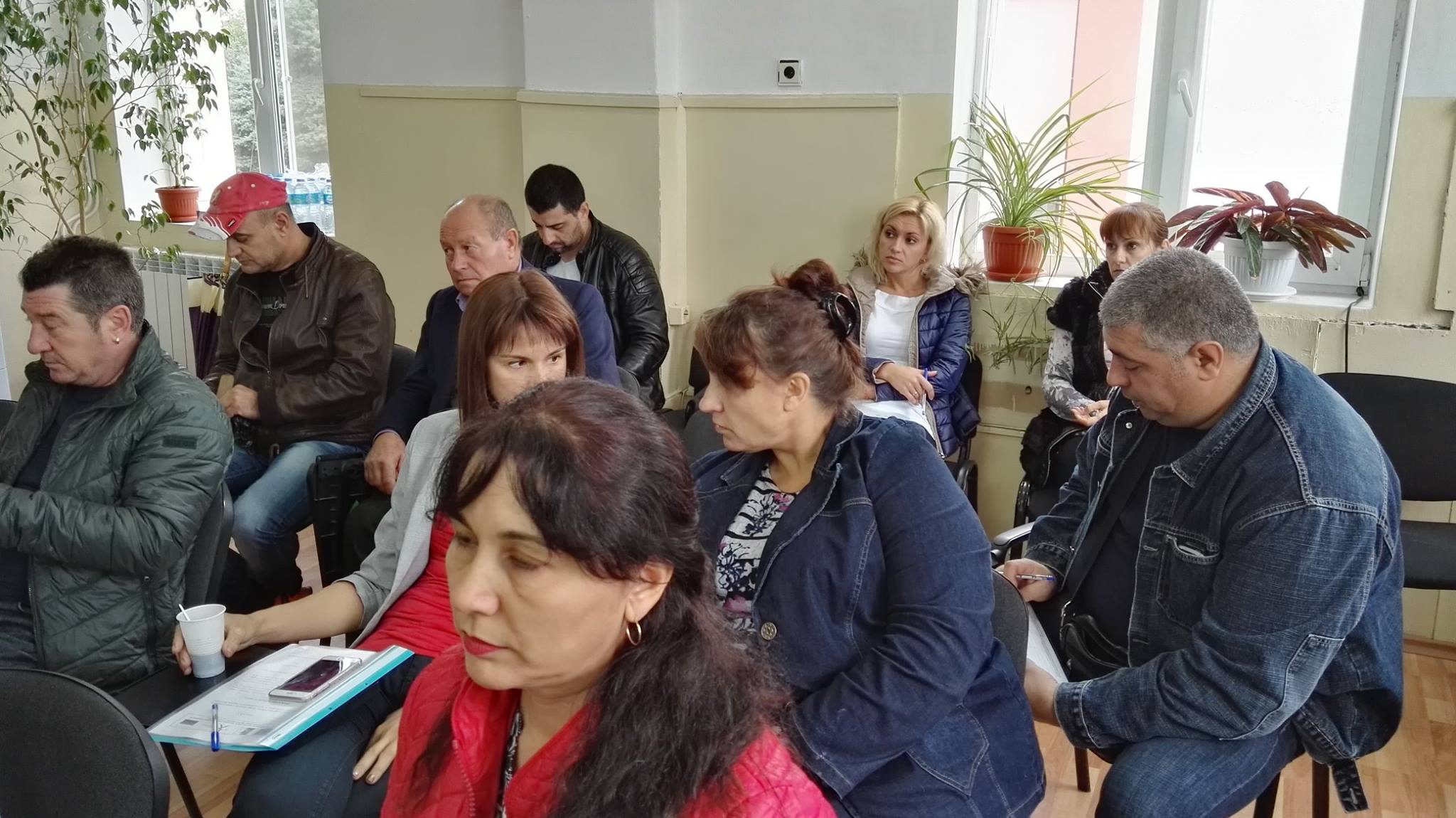 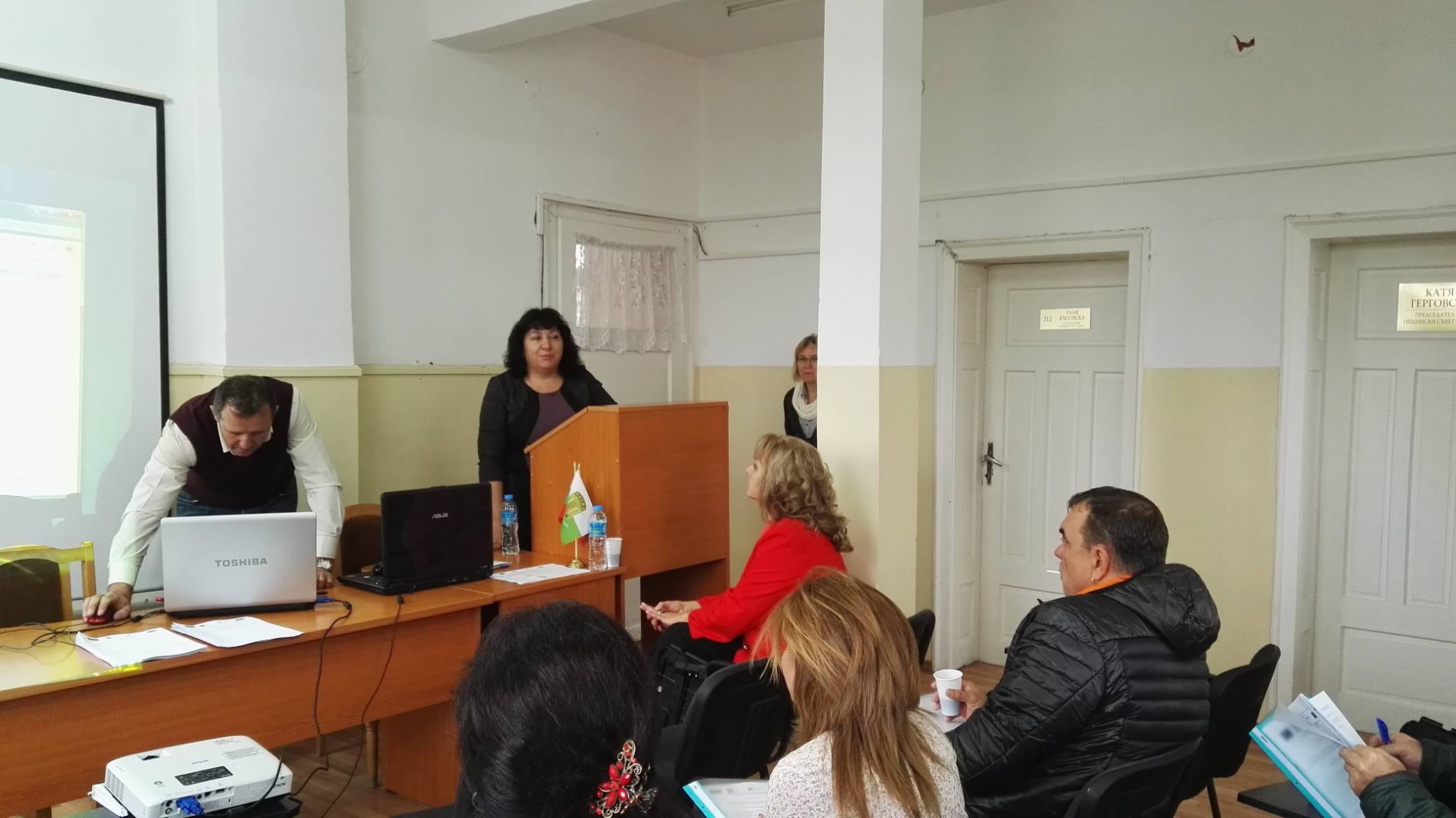 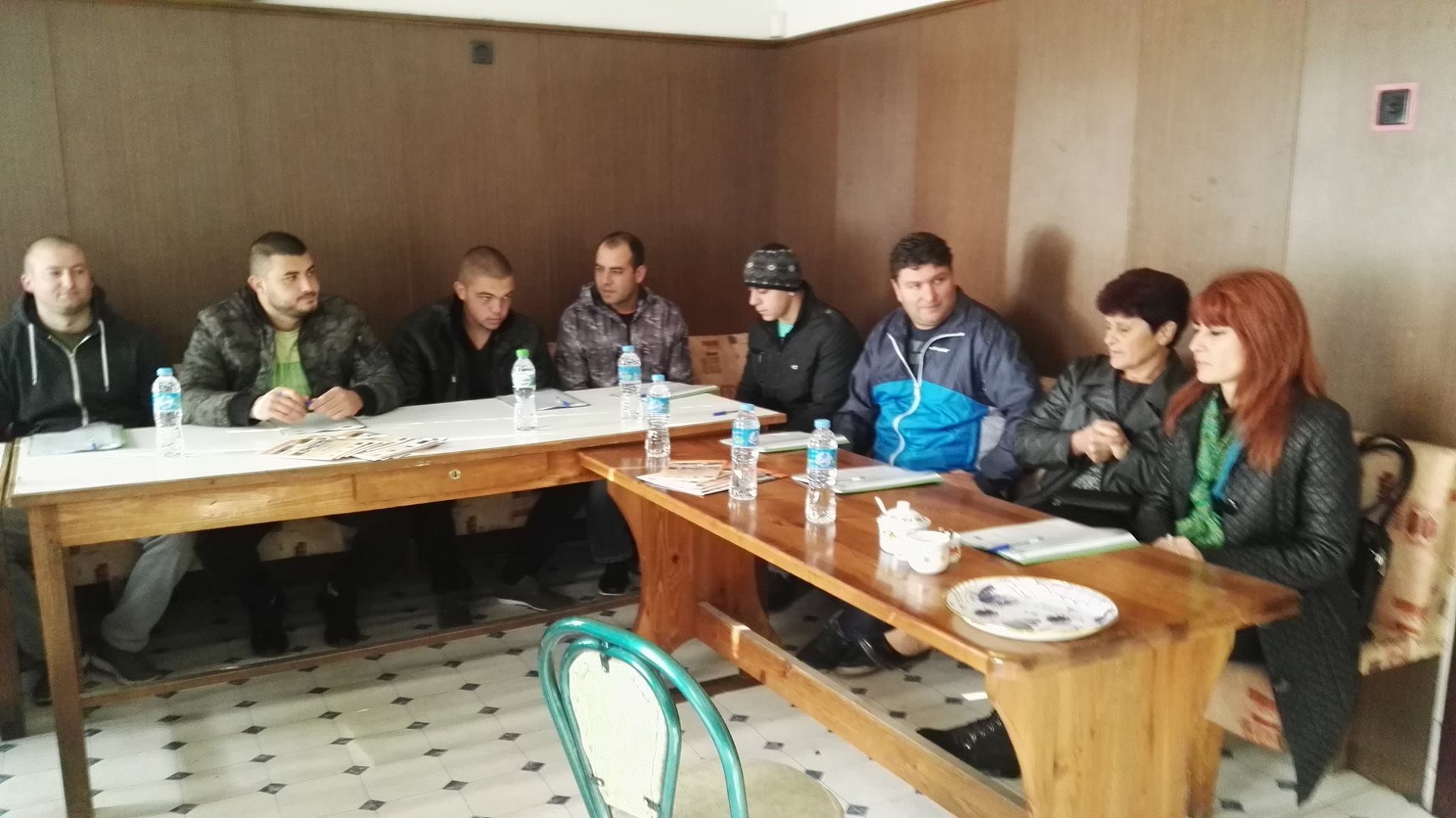 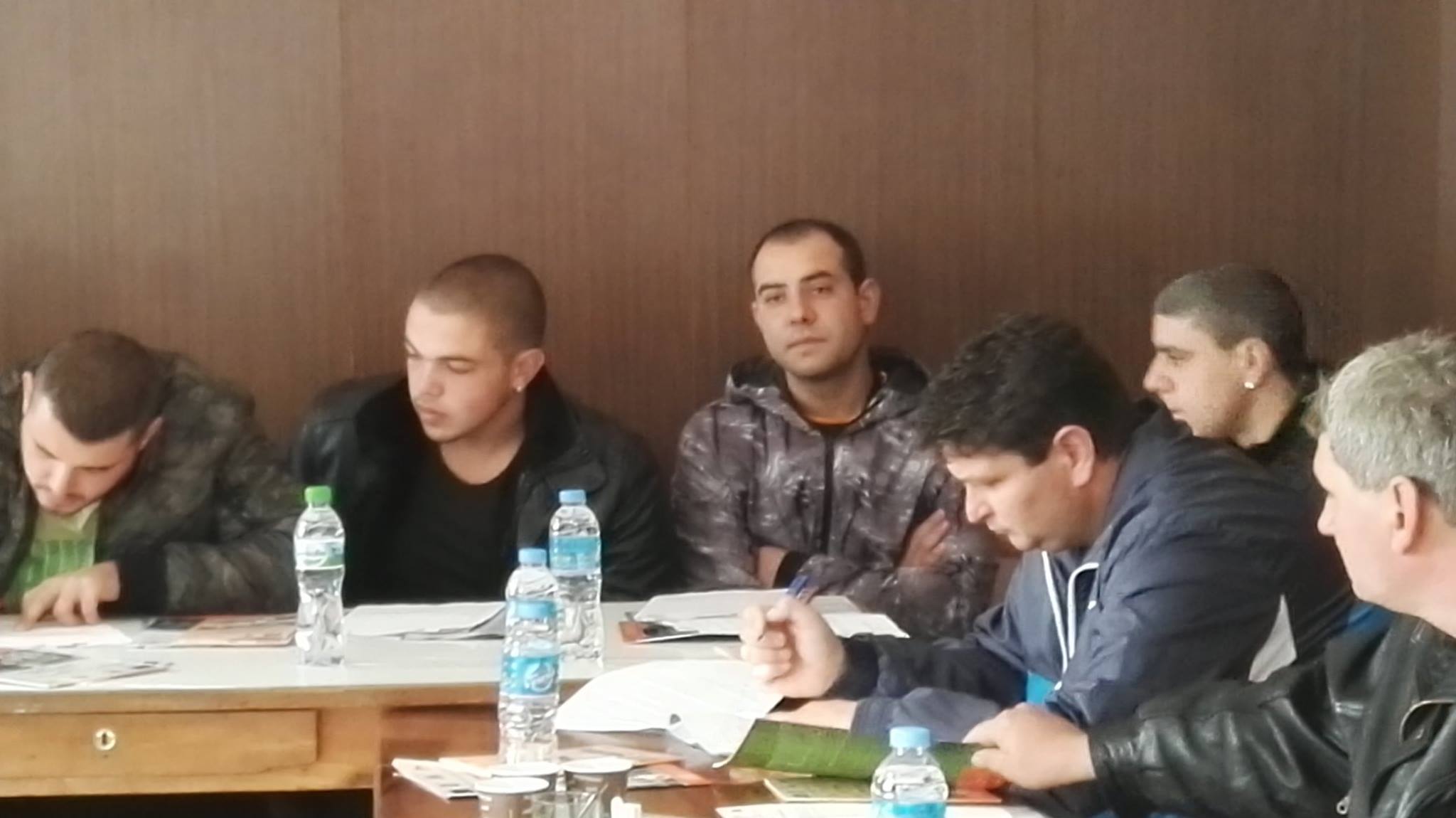 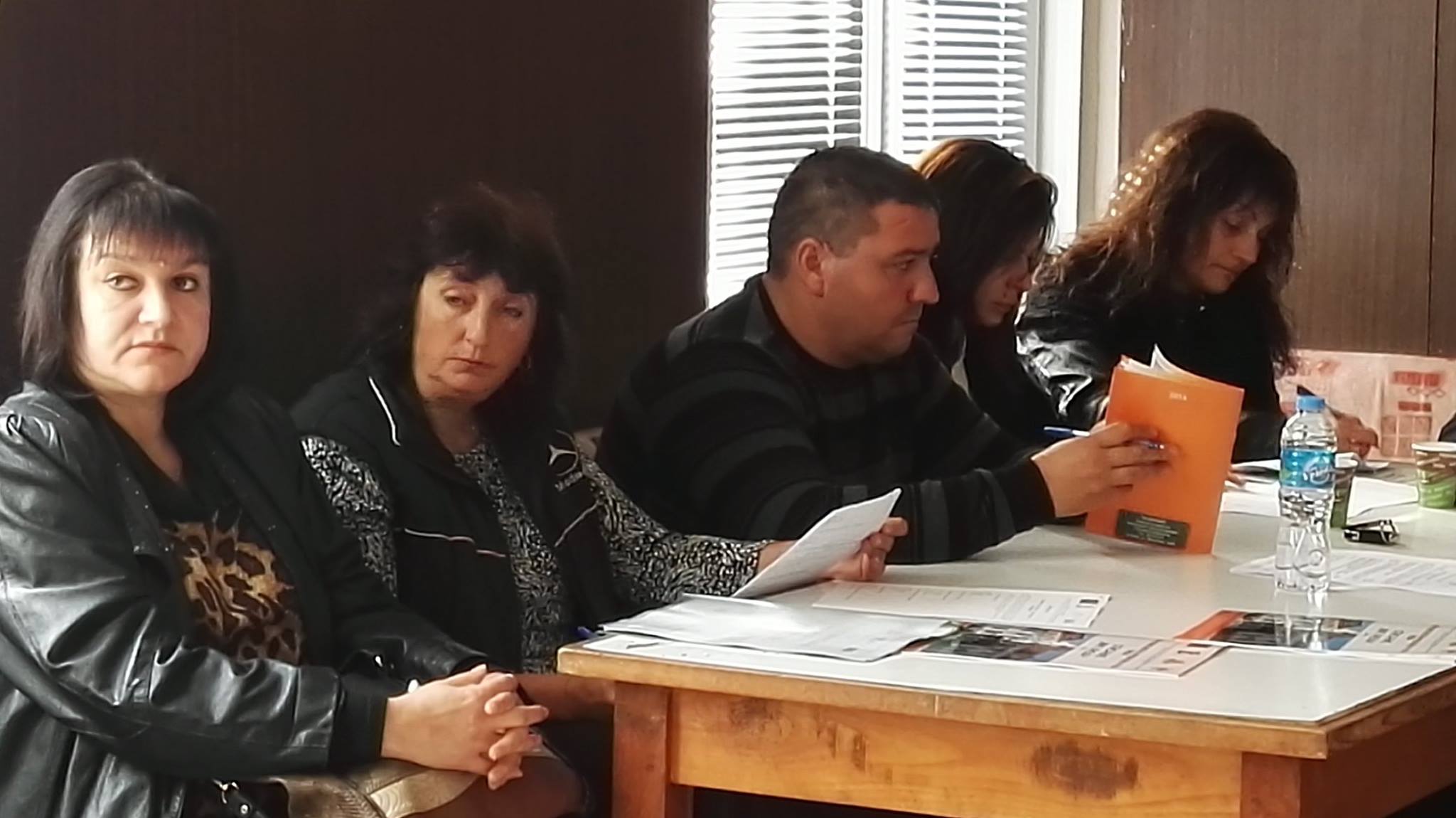 